THE FTW BENEFICE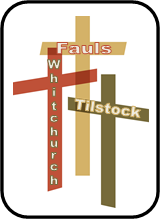 Holy Immanuel, Fauls; Christ Church, Tilstock; St Alkmund’s, Whitchurch Rector: Revd Canon Dr Judy HuntThe Rectory, Church St, Whitchurch, Shropshire, SY13 1LB01948 667253   revjudyhunt@gmail.comJOB DESCRIPTION FOR A DIRECTOR OF MUSICat St Alkmund’s, Whitchurch(non-contractual document)ESSENTIAL DUTIES To play the organ &/or keyboard to accompany sung music at the main services each Sunday (currently 10.00am and 6.30pm) To play the organ &/or keyboard to accompany sung music on the Principal festivals as outlined in Clause 2 of the contractTo play the organ &/or keyboard as requested by the Minister before and after servicesTo play the organ &/or keyboard at other public services when reasonably requested to do so by the MinisterTo encourage those already involved in music to continue to contribute and those who are not yet involved to consider their involvement, especially (but not exclusively) young peopleTo train the Choir / Singing group and to arrange and conduct suitable practicesTo build and develop a group / complementary groups of voluntary musicians (singers &/or instrumentalists) with diversity in musical styles, musical abilities and age range of participantsTo build on our current musical repertoire and types of accompaniment in all directions (hymns – old and more recent; modern worship songs, Taize, Iona, classical anthems, modern catholic music, other cultures, folk …..)To work with the Minister on music lists for servicesTo work with the Minister, leadership team and PCC(s) to explore how music can be used in a mission context To attend occasional meetings of the PCC and leadership team and to meet regularly with the MinisterTo complete Safeguarding Training as required and to adhere to the Church’s Safeguarding Policies and PracticesSuch other duties of a comparable nature as may be required Alongside the PCC, to be responsible for the care and maintenance of the church’s organ and other musical instrumentsDESIRABLE DUTIES – but we recognise that  the person appointed might be unable to fulfil all of these!To build up music across the FTW beneficeTo play for funerals and weddingsTo play if requested for baptisms (not currently in place)To be involved in or support the music in other church run groups: Time Together (dementia and families),  Care Homes, Community HospitalTo take a lead in links with schools and other community groupsTo link with other musicians in the area and draw them into the life of St Alkmund’s and the FTW beneficeTo be the key link for concerts in the church To be proactive about concerts in the church To assist with concerts across the beneficeTo contribute to the on-line presence of the churchTo work with the other churches in Whitchurch on musical provision / projectsTo train or to facilitate training for church musicians as appropriate e.g.Voices for Life or RSCM chorister awardsPlaying the organ